РОССИЙСКАЯ  ФЕДЕРАЦИЯ  (РОССИЯ)Нижнетагильское Муниципальное унитарное предприятие"Горэнерго"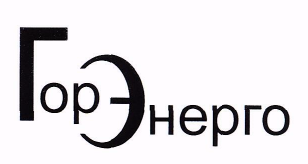          Юридический адрес:                                                                                            р/сч. 40702810100630005243          622018, Свердловская область                                                                Филиал «Уральский» Банк          г. Н. Тагил, ул. Юности, 2В                                                                                                                                                                                                                   ВТБ (ПАО) в г. Екатеринбурге                       /3435/ 37-78-47                                                                                  к/сч. 30101810765770000545         Факс /3435/36-25-30                                                                                             ИНН 6623053107 БИК 046577545                                                 E-Mail: mupgorenergo@mail.ruУтвержденоКомитетом кредиторовНТ МУП «Горэнерго»«___» _______ 2018г.(протокол б/н от ___________)Решение конкурсного управляющего НТ МУП «Горэнерго» по реализации имущества, входящего в состав условного Лота 3На основании Положения о порядке, условиях и сроках реализации имущества Должника – НТ МУП «Горэнерго», утвержденного Комитетов кредиторов Должника (протокол б/н от 25.12.2017 года) и в соответствии с Предложениями конкурсного управляющего о продаже движимого и недвижимого имущества должника – НТ МУП «Горэнерго», утвержденными Комитетом кредиторов Должника (протокол б/е от 26.01.2018 года) и отчетом независимого оценщика ООО «НЭКО» № 630 от 08.11.2017 года, заключением ТУ ФАУГИ в Свердловской области от 22.01.2018 года № А9-514/06 Конкурсным управляющим А.М. Юсуповым на основании ст.139 ФЗ «О несостоятельности (банкротстве)» от 26.10.2002 года № 127-ФЗ Решил:1. реализовать имущество Должника с открытых торгов в форме аукциона. Торги электронные на площадке www.el-torg.com. Организатор торгов ООО ЮЦ «Авангард». 2. Начальная продажная стоимость имущества составляющего каждый Лот определяется в соответствии со стоимостью каждого объекта составляющего лоты в соответствии с отчетом независимого оценщика, состав лотов, перечни имущества и их стоимость приведены в Приложениях к настоящему решению, в т.ч.:2.1. Лот 1: 1 объект недвижимого имущества общей стоимостью 6 512 458,00 руб. (Приложение № 1 к настоящему решению, поз. № 22 по отчету оценщика);2.2. Лот 2: 1 объект недвижимого имущества общей стоимостью 7 859 435,00 руб. (Приложение № 2 к настоящему решению, поз. №№ 23 по отчету оценщика);2.3. Лот 3: 5 сооружений общей стоимостью 669 244,62 руб. (Приложение № 3 к настоящему решению, поз №№18-21,25 по отчету оценщика);2.4. Лот 4: 4 ед. оборудования, производственного инвентаря общей стоимостью 1 118 317,00 руб. (Приложение № 4 к настоящему решению, поз. №№ 24,27-29 по отчету оценщика);2.5. Лот 5: 7 ед. автомобильной техники общей стоимостью 140 775,00 руб. (приложение № 5 к настоящему решению, поз. №№ 1-5,9,10,17 по отчету оценщика);2.6. Лот 6: 7 ед. автотранспорта общей стоимостью 117 690,00 руб. (приложение № 6 к настоящему решению, поз. №№ 6-8,12-14,16 по отчету оценщика). 3. Имущество реализовать в общем порядке, предусмотренном Положением о порядке, условиях и сроках реализации имущества НТ МУП «Горэнерго».Конкурсный управляющий НТ МУП «Горэнерго» 					                     А.М. ЮсуповРОССИЙСКАЯ  ФЕДЕРАЦИЯ  (РОССИЯ)Нижнетагильское Муниципальное унитарное предприятие"Горэнерго"         Юридический адрес:                                                                                            р/сч. 40702810100630005243          622018, Свердловская область                                                                Филиал «Уральский» Банк          г. Н. Тагил, ул. Юности, 2В                                                                                                                                                                                                                   ВТБ (ПАО) в г. Екатеринбурге                       /3435/ 37-78-47                                                                                  к/сч. 30101810765770000545         Факс /3435/36-25-30                                                                                             ИНН 6623053107 БИК 046577545                                                 E-Mail: mupgorenergo@mail.ruПриложение № 1 к Решению конкурсного управляющегоНаименование лота: Нежилые помещения, расположенные в Ленинском районе города Нижний Тагил Свердловской областиНомер лота: 1Состав лота:Конкурсный управляющий НТ МУП «Горэнерго» 						А.М. Юсупов РОССИЙСКАЯ  ФЕДЕРАЦИЯ  (РОССИЯ)Нижнетагильское Муниципальное унитарное предприятие"Горэнерго"         Юридический адрес:                                                                                            р/сч. 40702810100630005243          622018, Свердловская область                                                                Филиал «Уральский» Банк          г. Н. Тагил, ул. Юности, 2В                                                                                                                                                                                                                   ВТБ (ПАО) в г. Екатеринбурге                       /3435/ 37-78-47                                                                                  к/сч. 30101810765770000545         Факс /3435/36-25-30                                                                                             ИНН 6623053107 БИК 046577545                                                 E-Mail: mupgorenergo@mail.ruПриложение № 2к решению конкурсного управляющегоНаименование лота: Нежилые помещения, расположенные в Дзержинском районе города Нижний Тагил Свердловской областиНомер лота: 2Состав лота:Конкурсный управляющий НТ МУП «Горэнерго» 						А.М. Юсупов РОССИЙСКАЯ  ФЕДЕРАЦИЯ  (РОССИЯ)Нижнетагильское Муниципальное унитарное предприятие"Горэнерго"         Юридический адрес:                                                                                            р/сч. 40702810100630005243          622018, Свердловская область                                                                Филиал «Уральский» Банк          г. Н. Тагил, ул. Юности, 2В                                                                                                                                                                                                                   ВТБ (ПАО) в г. Екатеринбурге                       /3435/ 37-78-47                                                                                  к/сч. 30101810765770000545         Факс /3435/36-25-30                                                                                             ИНН 6623053107 БИК 046577545                                                 E-Mail: mupgorenergo@mail.ruПриложение № 3к решению конкурсного управляющегоНаименование лота: сооружения Номер лота: 3Состав лота:Конкурсный управляющий НТ МУП «Горэнерго» 						А.М. Юсупов РОССИЙСКАЯ  ФЕДЕРАЦИЯ  (РОССИЯ)Нижнетагильское Муниципальное унитарное предприятие"Горэнерго"         Юридический адрес:                                                                                            р/сч. 40702810100630005243          622018, Свердловская область                                                                Филиал «Уральский» Банк          г. Н. Тагил, ул. Юности, 2В                                                                                                                                                                                                                   ВТБ (ПАО) в г. Екатеринбурге                       /3435/ 37-78-47                                                                                  к/сч. 30101810765770000545         Факс /3435/36-25-30                                                                                             ИНН 6623053107 БИК 046577545                                                 E-Mail: mupgorenergo@mail.ruПриложение № 4к решению конкурсного управляющегоНаименование лота: оборудование, производственный инвентарь  Номер лота: 4Состав лота:Конкурсный управляющий НТ МУП «Горэнерго» 						А.М. Юсупов РОССИЙСКАЯ  ФЕДЕРАЦИЯ  (РОССИЯ)Нижнетагильское Муниципальное унитарное предприятие"Горэнерго"         Юридический адрес:                                                                                            р/сч. 40702810100630005243          622018, Свердловская область                                                                Филиал «Уральский» Банк          г. Н. Тагил, ул. Юности, 2В                                                                                                                                                                                                                   ВТБ (ПАО) в г. Екатеринбурге                       /3435/ 37-78-47                                                                                  к/сч. 30101810765770000545         Факс /3435/36-25-30                                                                                             ИНН 6623053107 БИК 046577545                                                 E-Mail: mupgorenergo@mail.ruПриложение № 5к решению конкурсного управляющегоНаименование лота: автомобильная техника Номер лота: 5Состав лота:Конкурсный управляющий НТ МУП «Горэнерго» 						А.М. Юсупов РОССИЙСКАЯ  ФЕДЕРАЦИЯ  (РОССИЯ)Нижнетагильское Муниципальное унитарное предприятие"Горэнерго"         Юридический адрес:                                                                                            р/сч. 40702810100630005243          622018, Свердловская область                                                                Филиал «Уральский» Банк          г. Н. Тагил, ул. Юности, 2В                                                                                                                                                                                                                   ВТБ (ПАО) в г. Екатеринбурге                       /3435/ 37-78-47                                                                                  к/сч. 30101810765770000545         Факс /3435/36-25-30                                                                                             ИНН 6623053107 БИК 046577545                                                 E-Mail: mupgorenergo@mail.ruПриложение № 6к решению конкурсного управляющегоНаименование лота: автотранспорт Номер лота: 6Состав лота:Конкурсный управляющий НТ МУП «Горэнерго» 						А.М. Юсупов № п/пНаименование и характеристика объектаРасположение (адрес) объекта недвижимого имуществаОбщая площадь объекта недвижимого имущества, кв.м.Техническое состояние задний и помещенийРыночная стоимость без НДС, руб. 1234461Нежилое встроенное помещение Инв. № 8 Свердловская область, г. Нижний Тагил, ул. Циолковского, 4а171,00хорошее6 512 458,00 6 512 458,00№ п/пНаименование и характеристика объектаРасположение (адрес) объекта недвижимого имуществаОбщая площадь объекта недвижимого имущества, кв.м.Техническое состояние задний и помещенийРыночная стоимость без НДС, руб. 1234461Нежилые помещения на четвертом этаже в здании нежилого назначенияСвердловская область, г. Нижний Тагил, ул. Энтузиастов, 35194,20хорошее7 859 435,007 859 435,00№ п/пНаименование и характеристики объектаинв.№ХарактеристикаЕдиница измерения Протяженность, м/площадьЕдиница измеренияПоправка на климатический районПоправка на НДСРыночная стоимость, руб.1 Трасса кабельная  Инв.№3006501330065013Кабель ААШБ-1-3*164201 км0,8941139 989,392 Трасса кабельная  Инв.№3006501930065019Кабель силовой 1 кв (3х700)721 км0,894131 512,913 Трасса кабельная  Инв.№3006502030065020кабель 0,4 кв в земляной траншее6001 км0,8941199 984,844 Трасса кабельная  Инв.№3006502430065024кабель в земляной траншее6801 км0,8941226 649,485Навес металлический  Инв.№2106500121065001Материал: шифер961м171 108,00669 244,62НаименованиеИнвентарный номерКол-воПоправка на НДССкорректированная стоимость, руб.1Насос с бензиновым двигателем425030931169 6612Котел " Энергия  "  инв.№828211724 4723Тепловизор Testo-875-2(05608752)11811187 6104Сварочная электростанция В220/6,5/3,5-Т400/230ВХ11511136 5741 118 317,00№ п/пНаименование и характеристики объектаМасса, т.Стоимость за 1 т.Тех.засорРыночная стоимость, руб.1Автобус КАВЗ-32781-011 грузопассажирский  Инв.№42505698 5,76 669-25%28 5102ГАЗ- 310231 Легковой Медслужба  Инв.№602355441,56 669-25%7 7033ГАЗ-3307 Грузовой бортовой   Инв.№60235183 3,26 669-25%16 0064ЗИЛ-130 Грузовой бортовой Инв.№602179374,36 669-25%21 5085ЗИЛ-133ГЯ Грузовой бортовой7,66 669-25%38 0636УАЗ -3962 Легковой Санитарный1,96 669-25%9 4037Самосвал (ЗИЛ 450650) инв.602360683,96 669-25%19 582Итого:140 775,00№ п/пНаименование и характеристики объектаМасса, т.Стоимость за 1 т.Тех.засорРыночная стоимость, руб.1ПУМ -500 Погрузчик универсальный -малогабаритный  Инв.№42135839/425058232,56 669-25%12 5042ПУМ -500 Погрузчик универсальный -малогабаритный Инв.№42135841/425058252,56 669-25%12 5043ПУМ-1 на базе ГАЗ -3307 Подметально-уборочная машина Инв.№450364676,56 669-25%32 4364Трактор ЛТЗ- 60 гос.№27623,46 669-25%16 9065Трактор Т40-М Инв.№41036648 гос.№27962,76 669-25%13 4806ГАЗ-66 БМ302Б (Специальная буровая установка) Инв.№425056763,56 669-25%17 3567ПУМ -500 Погрузчик универсальный -малогабаритный инв.42505822 гос.№4641СМ2,56 669-25%12 504Итого:117 690,00